InschrijfformulierClub: 	__________________________________Team: 	__________________________________Divisie: 4e divisie / 5e divisie / 6e divisie / 7e divisie / 8e divisieSpelers:________________________________________________________________________________________________________________________________________________________________________________________________________________________________________________________________________________________________________________________________________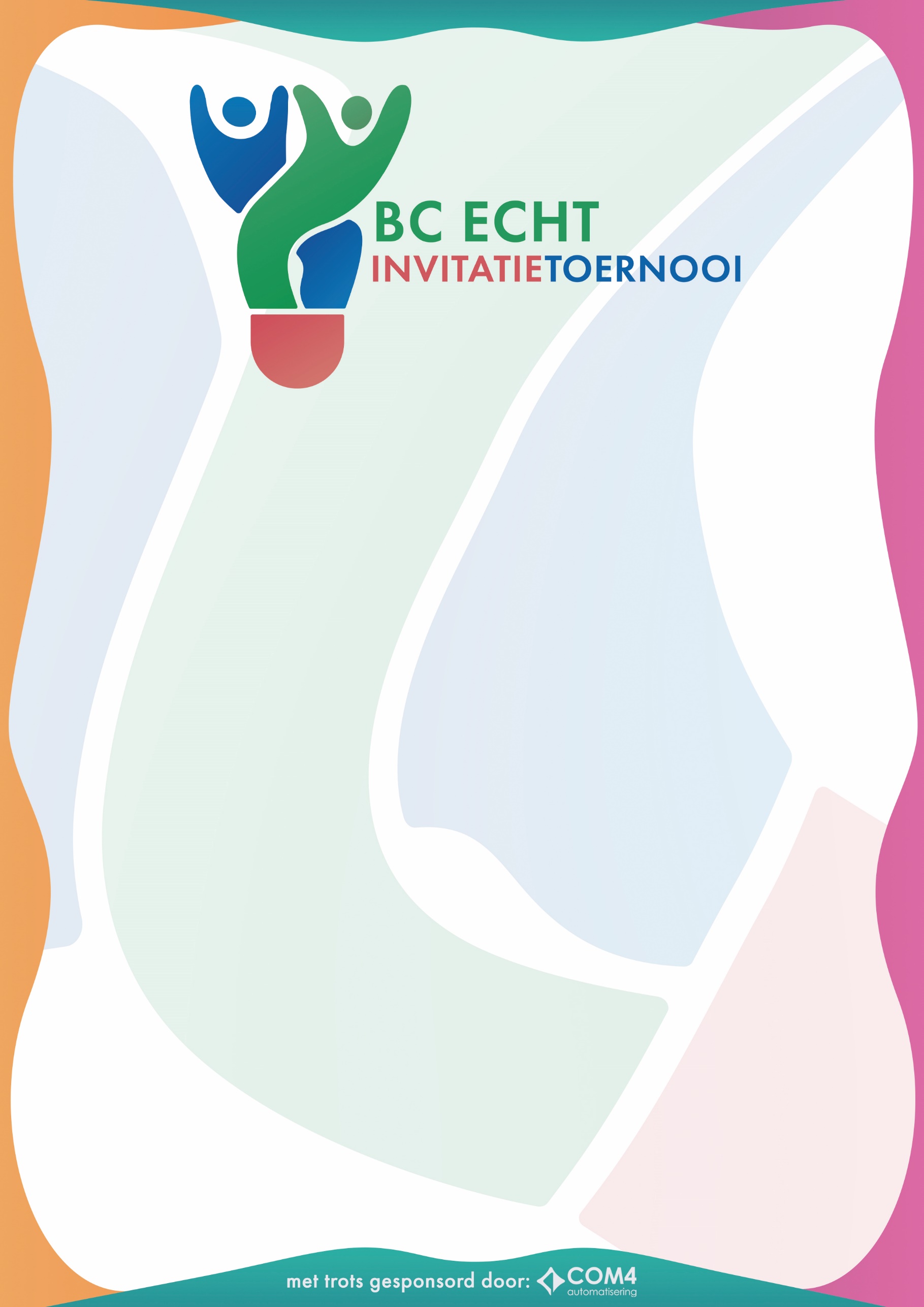 